Κεφάλαιο 1οΗ Μαριάνθη στη ΣμύρνηΓεννήθηκα στη Σμύρνη το 1914. Ο πατέρας μου ήταν καπετάνιος. Η μητέρα μου ήταν νοικοκυρά. Είχα δύο αδέρφια. Και τα δύο αγόρια. Ο ένας 4 χρόνια μεγαλύτερός και ο άλλος 2 χρόνια μικρότερός μου. Ήμουν η μεσαία. Μαζί μας ζούσε και η γιαγιά. Ο παππούς είχε πεθάνει. Ήμασταν αγαπημένη οικογένεια.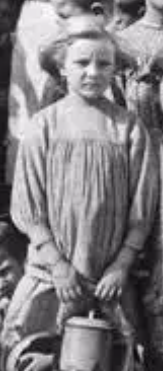 Το σπίτι μας ήτανε μεγάλο, αρχοντικό. Όπως και τα περισσότερα σπίτια στη γειτονιά. Είχε μια μεγάλη αυλή με γρασίδι και πολλά λουλούδια όλων των ειδών. Είχε και μια κρήνη. Πανέμορφη. Ήταν από μάρμαρο σκαλισμένο σε σχήμα λιονταριού. Στη πίσω αυλή υπήρχε μια μικρή λιμνούλα, με νούφαρα και βότσαλα και πάνω απ’ τη λίμνη υπήρχε μια ξύλινη γέφυρα. Εκεί καθόμουν συνήθως. Κοιτούσα και θαύμαζα ό,τι υπήρχε γύρω μου. Άκουγα τα πουλιά να κελαηδούν και έβλεπα τα λουλούδια να ανθίζουν.Το σπίτι ήταν διώροφο. Με μεγάλα, βελούδινα χαλιά στρωμένα στα πατώματα. Η τραπεζαρία μεγάλη. γεμάτη με έπιπλα και πολλά βάζα. Το καθιστικό κι αυτό μεγάλο, με τους καναπέδες και το τραπεζάκι στη μέση, το τζάκι με τις οικογενειακές μας φωτογραφίες και μια μεγάλη αντίκα τηλεόραση. Η κουζίνα πάντα μοσχομύριζε όλο και κάτι νόστιμο μαγείρευε η μαμά. Τα παιδιά είχαμε όλα ξεχωριστά δωμάτια. Το δικό μου ήταν στη σοφίτα Εκεί απ’ το παράθυρό μου έβλεπες ολόκληρη τη προκυμαία, τα πλοία που έρχονταν και έφευγαν καθημερινά, τα άλογα που έσερναν τα κάρα με τους καβαλάρηδες, η αγορά, τα πάντα. Κι όμως αυτή η πολυτέλεια σε λίγο καιρό θα ήταν μια ανάμνηση.Μια μέρα στις αρχές του Αυγούστου το 1922, όταν ο μπαμπάς μου γύρισε απ’ τη δουλειά, με ένα ύφος στενοχώριας και άγχους, ένα ύφος ασυνήθιστο, λέει: <<Μαζέψτε τα απαραίτητα, γιατί αύριο θα φύγουμε με το πλοίο των 8:00>>. Το βράδυ όταν ο μπαμπάς ήταν στο μπάνιο, εγώ πήγα κρυφά να ρωτήσω τη μαμά μου γιατί θα φεύγαμε. Όταν τη ρώτησα στην αρχή δίστασε αλλά τελικά μου είπε: <<Σε λίγες μέρες θα γίνει πόλεμος, εδώ στη Σμύρνη και αν δε φύγουμε σύντομα, λίγες είναι οι πιθανότητες να ζήσουμε>>. Μετά τα λόγια της μαμάς ήμουν και εγώ λίγο αγχωμένη όπως φαινόταν να είναι και αυτή. Πήγα στο δωμάτιό μου να μαζέψω τα πράματά μου. Δεν ήταν πολλά. Λίγα ρούχα και μερικά παιχνίδια.Το επόμενο πρωί ξυπνήσαμε στις 6:30. Φάγαμε, ντυθήκαμε, ετοιμαστήκαμε και φύγαμε, να προλάβουμε το πλοίο. Πριν φύγουμε όμως γύρισα και κοίταξα για τελευταία φορά το σπίτι. Ήθελα να πάρω την εικόνα μαζί μου. Δε θα τη ξεχνούσα ποτέ. Είδα το μπαμπά να βάζει στη τσέπη του το κλειδί. Αυτό μου έδινε μια ελπίδα πως μπορεί να ξαναγυρνούσαμε. Όμως όχι τόσο μεγάλη. Μόλις επιβιβαστήκαμε στο πλοίο γύρισα να κοιτάξω για τελευταία φορά τη πατρίδα μου.Μετά από ώρες στο καράβι κατεβήκαμε στο λιμάνι της Θεσσαλονίκης. Εκεί μας υποδέχτηκαν σαν πρόσφυγες. Η ζωή μου εκεί άλλαξε για πάντα. Όλα ήταν διαφορετικά. Τίποτα δεν ήταν όπως παλιά. Με το ζόρι έκανα δύο φίλες. Κάθε βράδυ πριν κοιμηθώ, ξάπλωνα στο κρεβάτι μου και σκεφτόμουν τη παλιά μου ζωή. Θυμόμουν την αυλή με τα λουλούδια και ό,τι άλλο χάζευα όταν καθόμουν στο γεφύρι. Μια ανάμνηση που τόσο ήθελα να ξαναζήσω.Βασιλική Καραπιπέρη Στ1/ 2ο Δημοτικό Σχολείο ΞάνθηςΠηγή Φωτογραφίας : Μηχανή του Χρόνου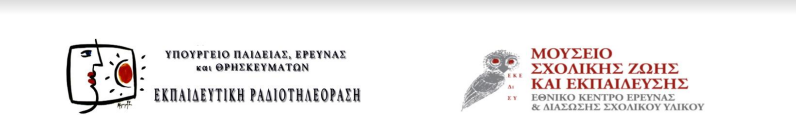 Κεφάλαιο 2ο Η ζωή της μικρής Σουλτάνας πριν και μετά την Μικρασιατική Καταστροφή     Σε αυτό το κείμενο θα ήθελα να σας μιλήσω για την ζωή της μικρής Σουλτάνας. 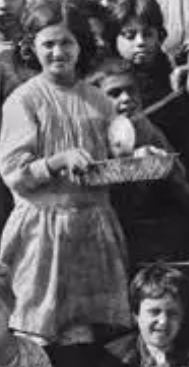     Η Σουλτάνα  ήταν  ένα  μικρό  κορίτσι  που γεννήθηκε  στο  Μπαλουκλί  της  Μ. Ασίας. Ζούσε με την  οικογένεια  της  σε ένα όμορφο  δίπατο  σπίτι  κοντά  στην  οδό του Πέρα. Ζεστό  και τρυφερό  αφού  ήταν   γεμάτο  από  την   αγάπη  των  ένοικων του,  την  οικογένεια  της δηλαδή. Στο  πρώτο  όροφο του  σπιτιού  υπήρχαν  τα  κελάρια,  οι αποθήκες  και  οι  στάβλοι  που εξυπηρετούσαν  τις ανάγκες  τις  οικογένειας  κι  εκεί  ζούσε και ο Ψαρής, το αγαπημένο  άλογο  της  Σουλτάνας.Στον πάνω όροφο  ήταν  η κάμαρη,  η  μεγάλη  σάλα  όπου  άνοιγε  τις  γιορτές για  να  δεχτεί  τους συγγενείς  και  τους  φίλους  της  οικογένειας  της  και που  ποτέ δεν  κατάλαβε  γιατί  την  μάλωνε  η μαμά  της  όταν  την  έπιανε  να  τρυπώνει  κρυφά  για  να  φάει  λίγο από  το γλυκό  που έκρυβαν  εκεί.Επίσης  ήταν  η  κουζίνα,  όπου  εκεί  περνούσε  τον  περισσότερο   χρόνο  η  Σουλτάνα  βλέποντας  την  μαμά  και την γιαγιά  της  να  μαγειρεύουν  μπελαλίδικα  αλλά  και  τόσο    νόστιμα   φαγητά  και γλυκά  που ακόμα  και τώρα   όποτε   σκέπτονταν  εκείνα  τα  χρόνια ,  ένιωθε  την  υπέροχη  γεύση τους  στο  στόμα  της.  Ήταν όλα τόσο  υπέροχα,  τίποτα  δεν  έλειπε  ποτέ  από  το  τραπέζι  τους,  αλλά ούτε από  την  ψυχή  τους.     Ξαφνικά  έρχεται  η μαύρη  μέρα  που  κάνεις  δεν  περίμενε.  Οι  Τούρκοι  άρχισαν να διώχνουν τους έλληνες από την  Πόλη,  σφάζουν,  καίνε, καταστρέφουν  και  λεηλατούν ότι  βρεθεί  στο  διάβα τους.  Η  Σουλτάνα  χωρίς  να  καταλάβει το  πως και  το  γιατί βρίσκεται  στο  λιμάνι , ανάμεσα  σε  αλαλαγμούς,  κατάρες  και  γυναίκες  που  έκλαιγαν  με  αναφιλητά  να  περιμένει να  στοιβαχτεί  στο  καράβι ,  μαζί με  τη  μάνα  της  και  τον  μικρό  της  αδελφό σε ένα μαύρο ταξίδι  που  θα  τους  έσωζε την  ζωή  από  τα   αγρίμια, ενώ με  το  βλέμμα  της  αναζητά  την  υπόλοιπη  οικογένεια  της,  που  ούτε  θα ξαναδεί  ποτέ,   ούτε  και θα  μάθει   ποτέ  τι  απέγιναν.     Και  φτάνουν  στο  λιμάνι  του  Πειραιά, όπου δεν  τους περιμένει  κανείς  δικός  τους,  μόνο  περίεργοι, ξένοι  άνθρωποι  που  τους  περιγελούσαν  και τους έδιωχναν.  Ευτυχώς   ανάμεσα  τους  ήταν  η  Κυρά – Κατίνα,  μια φτωχή  αλλά καλή  κυρία  που τους  έδωσε  στέγη  και  τροφή  και προσπάθησε  να  γιατρέψει  με  αγάπη  τις  πληγές  τους,  και  τις  φανερές  αλλά  κυρίως  τις  κρυφές ,  εκείνες  της ψυχής. . .Σιγά σιγά η Σουλτάνα με τους δικούς της προσπάθησαν να ορθοποδήσουν. Ευχαριστούσαν τον Θεό που έζησαν αν και κάποιες φορές οι εικόνες σκοτείνιαζαν τη σκέψη τους άσβηστες. Έτσι πείσμωσε η Σουλτάνα και θέλησε να σταθεί στα πόδια της για να μη ξεχαστεί ποτέ τίποτα. Τον χειμώνα κρύωνε και διάβαζε τυλιγμένη στις κουβέρτες προσπαθώντας να ξεχάσει την πείνα και το κρύο παρά τις φιλότιμες προσπάθειες της καλής νοικοκυράς. Στο σχολείο τα παιδιά την αγάπησαν για τη δύναμη της ψυχής της και την περηφάνια της κι όταν μεγάλωσε και έκανε τα δικά της παιδιά κι αργότερα εγγόνια τους μιλούσε πάντα για το σπίτι της στο Πέρα και τη ζωή που δεν ξέχασε.     Δεν  ξέρω   αλήθεια  πόσο  δύσκολο  είναι  όλο  αυτό  για  κάθε άνθρωπο  που  καλείται  να  ανταπεξέλθει  σε  τέτοιες  δυσκολίες ,  και  πόσες  σελίδες  μπορώ να  γεμίσω  γράφοντας  γι  αυτά,  μα σίγουρα είναι από  εκείνα  τα  πράγματα  που  κάνουν  την  ψυχή σου να  ματώνει και να πεισμώνει.                                          Τατιάνα Πουτόκα Στ1/ 2ο Δημοτικό Σχολείο ΞάνθηςΠηγή Φωτογραφίας : Μηχανή του ΧρόνουΚεφάλαιο 3οΗ ζωή του ΛάμπρουΟ Λάμπρος ήταν ένα παιδί 9 χρόνων που είχε γεννηθεί και είχε μεγαλώσει στη Σμύρνη. Ζούσε μαζί με τους γονείς του και την μικρή του αδερφή σε ένα πανέμορφο σπίτι με μεγάλο μπαλκόνι που είχε θέα στη προκυμαία και στη θάλασσα. Το σπίτι του είχε 3 δωμάτια γεμάτα με ξύλινα σκαλιστά έπιπλα. Το σαλόνι τους ήτανένα τεράστιο δωμάτιο με ένα μεγάλο τζάκι, έναν άνετο καναπέ και μία τεράστια βιβλιοθήκη σκαλισμένη με περίτεχνη λεπτομέρεια και ανεκτίμητα βιβλία.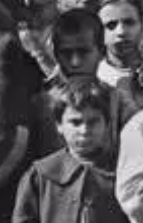 Στον Λάμπρο άρεσε να συναντιέται με τους φίλους του μετά το σχολείο και να παίζουν ποδόσφαιρο με μία πάνινη μπάλα  που την είχε φτιάξει η μητέρα του. Ο πατέρας του ήταν μαραγκός και με τα χρήματα που έβγαζε ζούσαν μία αξιοπρεπή ζωή.Μία μέρα ο Λάμπρος είχα γυρίσει από το παιχνίδι με τους φίλους του και διάβαζε τα μαθήματα του. Ξαφνικά ο πατέρας του μπήκε πανικόβλητος και αγχωμένος στο σπίτι και είπε: «Πρέπει να φύγουμε το γρηγορότερο δυνατό. Θα γίνει πόλεμος». Όλοι πάγωσαν στο άκουσμα αυτής της είδησης αλλά αμέσως άρχισαν να πακετάρουν τα πιο απαραίτητα πράγματα. Ο Λάμπρος στον μπόγο του έβαλε 2-3 αλλαξιές και το αγαπημένο του παιχνίδι ένα ξύλινο αυτοκινητάκι που το είχε φτιάξει ο πατέρας του. Η μητέρα του άρχισε και αυτή σε έναν μπόγο να πακετάρει κάποια τρόφιμα και τα υπόλοιπα της οικογένειας. Ο πατέρας του πήρε τις λίρες που είχε κρυμμένες και τα κλειδιά του σπιτιού ελπίζοντας πως θα ξαναγυρίσουν.Με δάκρυα στα μάτια αποχαιρέτησαν το σπίτι του και τις αναμνήσεις τους από αυτό. Στην προκυμαία είχε μαζευτεί πολύ κόσμος και όλοι ήθελαν να επιβιβαστούν στα καράβια και να φύγουν. Η οικογένεια του Λαμπρού επιβιβάστηκε σε ένα καράβι το οποίο ξεκίνησε λίγα λεπτά μετά. Ο Λάμπρος δεν είχα συνειδητοποιήσει ακόμα τι είχε γίνει. Σε όλο το καράβι ακούγονταν μοιρολόγια γυναικών και κλάματα μικρών παιδιών επειδή τους είχαν ξεριζώσει από την πατρίδα τους. Λίγες μέρες μετά  καπετάνιος του ανακοίνωσε ότι είχαν φτάσει στο προορισμό τους και πιο συγκεκριμένα στο λιμάνι του Πειραιά.Όταν έφτασαν εκεί τους φιλοξένησε μια οικογένεια που είχε δύο παιδιά ένα αγόρι και ένα κορίτσι. Τους φιλοξένησαν για μία εβδομάδα ώσπου να βρούνε μια δουλειά οι γονείς του Λάμπρου. Ο μπαμπάς του Λάμπρου έπιασε δουλειά σε ένα μανάβικο και η μαμά του έγινε οικιακή βοηθός. Τις νύχτες που γυρνούσαν και οι δυο γονείς κουρασμένοι από τη δουλειά έβρισκαν συχνά τον Λάμπρο να έχει αποκοιμηθεί πάνω στα βιβλία του. Για τον Λάμπρο δεν υπήρχε παιδική ηλικία από τότε που πάτησε στην Αθήνα. Πήγαινε σχολείο και μετά γυρνούσε σπίτι να αναλάβει τη φροντίδα του σπιτιού και της μικρής του αδερφής όσο δούλευαν οι γονείς του. Πότε -πότε μόνο αναπολούσε τα λίγα ξένοιαστα χρόνια  στο πατρικό του ειδικά όταν το μάτι του έπεφτε στο μικρό του αυτοκινητάκι. Οι γονείς του όμως ήταν προκομμένοι άνθρωποι και οι θυσίες του δεν πήγαν χαμένες. Έτσι μετά από λίγο καιρό αγόρασαν ένα μικρό αλλά όλο δικό τους σπίτι και κατάφεραν να γράψουν τον Λάμπρο και την αδερφή του σε καινούριο σχολείο. Στην αρχή κανείς δεν τους έκανε παρέα και τους κορόιδευαν λέγοντας τους Τουρκάκια ή τουρκόσπορους. Μετά από λίγο καιρό όμως γνώρισαν καλύτερα τα παιδιά κι άρχισαν να τους συμπαθούν. Σιγά- σιγά έσμιξαν και η φιλία ήταν μεγάλη παρηγοριά για τον Λάμπρο.Όσο μεγάλωναν αυτός και η αδερφή του προσπαθούσαν να ξεχάσουν εκείνη τη φρικτή μέρα και το τι είδαν. Όμως όταν τους ρωτούσες από που είναι σου απαντούσαν με περηφάνια: «Από την Σμύρνη».                         Δανιήλ Τσακίρης Στ1/2ο Δημοτικό Σχολείο ΞάνθηςΚεφάλαιο 4οΞενοφών, με φωνάζουν και Ξένο.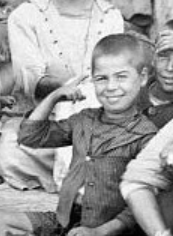 Είμαι ο Ξενοφών και ως τα 12 μου χρόνια ζούσα στην Σμύρνη, με την οικογένεια μου, την μητέρα μου, τον πατέρα μου και τον μικρό μου αδελφό, 7 ετών. Η Σμύρνη ήταν μια πολύ ωραία πόλη με πολύ κόσμο διαφόρων εθνικοτήτων.    Σχεδόν κάθε απόγευμα πήγαινα με τους φίλους μου στα στενά της γειτονιάς μου και παίζαμε διάφορα παιχνίδια. Όσο εγώ έπαιζα η μητέρα συνήθισε να πλέκει άλλοτε με τις φίλες της και άλλοτε μόνη της ή να μαγειρεύει. Ο πατέρας μου ήταν ξυλουργός, γι’ αυτό σχεδόν κάθε απόγευμα ήταν στην αποθήκη σκαλίζοντας είδη κουζίνας. Όταν γυρνούσα στο σπίτι, μετά από το παιχνίδι με τους φίλους μου, ήμουν τόσο κουρασμένος, που ήθελα να πέσω κατευθείαν για ύπνο. Η μητέρα όμως δεν με άφηνε μου έλεγε πως πρέπει να κάνω μπάνιο και να την βοηθήσω να βάλει νερό από το πηγάδι στο βαρέλι. Όταν γέμιζα το βαρέλι, έτρωγα το βραδινό μου και έπεφτα ψόφιος για ύπνο. Η ζωούλα μου κυλούσε ήρεμα και μεγάλωνα με αγάπη.  Τον Σεπτέμβριο του 1922 μας ειδοποίησαν πως πρέπει να φύγουμε για την Ελλάδα. Συγκεκριμένα για τον Πειραιά. Ο πατέρας ρώτησε γιατί. Του είπαν πως θα έπαιρναν οι Τούρκοι την Σμύρνη. Ο μικρός μου αδελφός δεν κατάλαβε τι γινόταν. Πήραμε έναν μπόγο και βάλαμε μέσα λίγα τρόφιμα και μερικά ρούχα. Ο πατέρας είχε ένα πουγκί με μερικά νομίσματα μέσα. Πήγε πίσω στο σπίτι, έθαψε τα νομίσματα και έβαλε μέσα λίγο χώμα. Δεν ήθελα να φύγω, γιατί οι περισσότεροι φίλοι μου ήταν Τούρκοι, αλλά έπρεπε να τους αποχωριστώ. Τις σκηνές που αντίκρισα στο λιμάνι της Σμύρνης εκεί που κάναμε βόλτες τις Κυριακές και η μαμά μου άνοιγε το λευκό της παρασόλι για να μη της χαλάσει το δέρμα ο ήλιος, δεν θα τις ξεχάσω ποτέ. Καθώς φτάναμε, ο βαρκάρης μας είπε πως θα μας φιλοξενήσουν διάφορες οικογένειες. Στην αρχή μείναμε σε έναν καταυλισμό. Στοιβαγμένοι ο ένας πάνω στον άλλον, άπλυτοι βρώμικοι με τα κεφάλια γεμάτα ψείρες και τα μάτια κόκκινα από το κλάμα. Τρώγαμε ελάχιστα ότι μας έδιναν στο συσσίτιο και το νερό είχε μια γεύση που δεν θα ξεχάσω ποτέ. Θύμιζε γλυφό νερό λίμνης και ήταν χλιαρό. Στη συνέχεια σταθήκαμε τυχεροί. Βρέθηκε και μας φιλοξένησε ένα ζευγάρι. Μακρινοί συγγενείς του πατέρα μου,  ήταν ευγενικοί και μορφωμένοι άνθρωποι. Αυτοί με φώναζαν Ξενάκη και τα παιδιά στη νέα μου γειτονιά Ξένο. Ένιωθα λίγο άβολα τον πρώτο καιρό, αλλά στην πορεία προσαρμόστηκα στη νέα μου ζωή. Άλλωστε αυτό ήταν το όνομα μου όσο κι αν μου ταίριαζε απόλυτα γιατί ξένος ένιωθα τότε παντού. Το σπίτι ήταν διώροφο, καθαρό και καλό διακοσμημένο. Φόρεσα μετά από καιρό κανονικά παπούτσια και καθαρά ρούχα και δεν θα ξεχάσω την πρώτη φορά που πήγαμε όλοι μαζί στην εκκλησία.   Εγώ και ο αδελφός μου γραφτήκαμε στο σχολείο. Τα παιδιά μας δέχτηκαν με καλοσύνη. Σιγά -σιγά ξαναφτιάξαμε τη ζωή μας και ο πατέρας βρήκε δουλειά σε μια καπναποθήκη και η μητέρα σε ένα ραφείο. Κάθε νύχτα ευχαριστούσαμε τον Θεό που σωθήκαμε όλοι αλλά εγώ πριν κοιμηθώ σκεφτόμουν την παλιά μου ζωή στην αγαπημένη μου Σμύρνη. Κάθε μέρα ξυπνούσα με την ελπίδα ότι θα ξανά συναντήσω τους φίλους και για λίγο νόμιζα πως άκουγα να με φωνάζουν μέχρι που ξεθώριασαν λίγο οι μορφές τους αλλά δεν ξέχασα τίποτα ποτέ.Ματθαίος Συρόπουλος Στ1/ 2ο Δημοτικό Σχολείο ΞάνθηςΚεφάλαιο 5οΗ Ζωή της ΑφροδίτηςΤο κορίτσι με τα καστανά μαλλιά και τα πράσινα μάτια που κατάγεται από την Μικρά Ασία συγκεκριμένα από την Σμύρνη ονομάζεται Αφροδίτη κι είναι 7 ετών.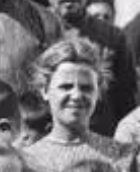 Η Αφροδίτη γεννήθηκε 9 Ιανουαρίου 1917, ήταν μόλις 7 ετών στην μεγάλη καταστροφή της Σμύρνης. Έμενε κοντά στην προκυμαία, κάθε πρωί την ξυπνούσε ο ήχος της φουσκωμένης θάλασσας κι οι γλάροι που πετούσαν ανήσυχα ψάχνοντας για τροφή. Ο πατέρας της ήταν εργάτης σε χωράφια που παρήγαγαν καπνά. Πάντα όμως είχε στην τσέπη του μια λιχουδιά για την μικρή του κόρη ή ένα χτενάκι για τα μαλλιά, ένα κόκκινο βαμμένο κότσι ή ότι μπορεί να φανταστεί κανείς.Όμως γυρνώντας κουρασμένος ένα απόγευμα είδε κάποιους Τούρκους στρατιώτες να μπαίνουν σε σπίτια, να λεηλατούν και να σκοτώνουν.  Έτρεξε πανικόβλητος στο σπίτι. Τους είπε με λίγα λόγια όσα είδε και η απόφαση πάρθηκε αμέσως αν και ήταν πια πολύ αργά. Ο διωγμός είχε ξεκινήσει. Έπρεπε να φύγουνε άμεσα γιατί θα γινόταν μεγάλο κακό. Η μητέρα της άνοιξε  ένα σεντόνι κι έβαλε τα πιο απαραίτητα πράγματα όπως λίγη ξηρά τροφή για φαγητό, ρούχα και κυρίως μία μικρή εικόνα της Παναγίας που πήρε βιαστικά από το εικονοστάσι και που την είχε από τη μάνα της να τους προσέχει. Η Αφροδίτη είπε «ΜΑΝΑ ΝΑ ΠΑΡΟΥΜΕ ΤΟ ΚΛΕΙΔΙ ΤΟΥ ΣΠΙΤΙΟΥ ΜΗΠΩΣ ΚΑΙ ΞΑΝΑΓΥΡΙΣΟΥΜΕ» κι έτσι έκαναν. Η μάνα το τράβηξε από την πόρτα και της το πέρασε με το σκοινί στο λαιμό.Από τότε που βγήκαν από το σπίτι όλα άλλαξαν και τίποτα δεν ήταν το ίδιο στη ζωή της. Η οικογένεια της είδε φρικτά πράγματα όπως τη θάλασσα κατακόκκινη από το αίμα και πάνω της να επιπλέουν πτώματα, άνθρωποι νεκροί που δεν κατάφεραν να σωθούν. Η Αφροδίτη ήταν η μόνη τυχερή από την οικογένεια της γιατί μέσα στον χαμό κάποιος την πέταξε σε μια βάρκα και έφτασε στην Ελλάδα σαν απροστάτευτο ορφανό. Οικογένεια της έγιναν για λίγο οι άνθρωποι της βάρκας, μετά οι άλλοι στον καταυλισμό. Τους δικούς  της δεν τους είδε ποτέ ξανά.  Στην Ελλάδα συνήθιζε να λέει στα εγγόνια της πως μεγάλωσε ξαφνικά σε μια μέρα και γέρασε. Άσπρισαν τα μαλλιά της. Στην Ελλάδα κατέληξε σε μια περιοχή κοντά στην Καβάλα που λέγεται Νέα Καρβάλη. Στην αρχή ήταν όλα περίεργα, όλοι ήταν φοβισμένοι με τον καιρό έφτιαξαν μια μικρή κοινότητα και βοήθησαν ο ένας τον άλλον να στήσουν τα πρώτα σπίτια. Η Αφροδίτη βρήκε παιδιά της ηλικίας της και άρχισε να κάνει παρέα μαζί τους. Τα πιο πολλά παιδιά όταν σχόλαγαν από το σχολείο ή το παιχνίδι είχαν κάπου να γυρίσουν, αυτή όμως γυρνούσε σε ένα μικρό σπιτάκι που της είχε παραχωρήσει ο παπάς του χωριού και βοηθούσε την παπαδιά στην εκκλησία και στις δουλειές του σπιτιού. Για να ξεχαστεί από την ερημιά της έπεφτε με τα μούτρα στο διάβασμα και κατάφερε να σπουδάσει δασκάλα με την ευεργεσία ενός Ιδρύματος. Διορίστηκε στην Κρήτη σε ένα πολύ καλό σχολείο τέλος το 1945 παντρεύτηκε έναν Κρητικό ο οποίος ήταν έμπορος κρασιών. Δεν ξέχασε ποτέ όσα είδε κι έζησε αλλά δεν άντεξε ποτέ να γυρίσει πίσω. Το κλειδί του σπιτιού της το έχει ακόμα στο εικονοστάσι ήταν το μόνο που της έμεινε. Την καταγωγή της όμως και τις αναμνήσεις της ορκίστηκε να μη τις χάσει ποτέ.                                    Ραφαηλία Ασημίδου Στ1/ 2ο Δημοτικό Σχολείο ΞάνθηςΠηγή: Η Μηχανή του ΧρόνουΚεφάλαιο 6οΟ Παυλάκης  Ήταν  Παρασκευή πρωί που εγώ είχα ξυπνήσει από τους θορύβους των κάρων που περνούσαν από έξω. Πήγα στο μπάνιο για να πλυθώ και στην συνέχεια κατέβηκα κάτω για να φάω πρωινό με την οικογένεια μου. Ο μπαμπάς μου άνοιξε τα παράθυρα και από κάτω στον δρόμο ο κόσμος έτρεχε ανήσυχος Στην αρχή δεν έδωσα γιατί σημασία εκείνη τη μέρα είχα τα γενέθλια μου και περίμενα να μαζευτούμε όλοι στο σπίτι το βράδυ για να σβήσω την τούρτα που έκανε τάχα κρυφά η μαμά μου.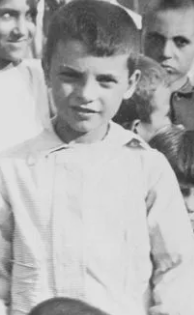 Στην πίσω αυλή του σπιτιού μας οι γονείς μου είχαν ένα μικρό εργαστήρια χαλιών και δυο αργαλειούς και ύφαιναν χαλιά για τις κυράδες. Πριν καταλάβουμε καλά -καλά τι γίνεται χτύπησαν άγρια την πόρτα μας δυο Τούρκοι γείτονες. Φεύγαμε μας είπαν..έπρεπε να σωθούμε η Σμύρνη καιγόταν. Εγώ πανικόβλητος πήγα στο δωμάτιο μου κλαίγοντας και δεν ξέρω γιατί ετοίμασα την σχολική μου σάκα μόνο αυτή ήθελα να πάρω μαζί μου. Την επόμενη ώρα η μητέρα μου ξεκίνησε να ετοιμάζει μια βαλίτσα  ενώ ο πατέρας μου μάζεψε τα μαχαιροπίρουνα και τα ασημικά όπου τα έβρισκε σε μια πάνινη τσάντα.  Τον ρώτησα για ποιόν λόγο μαζεύει τα σκεύη. Τότε εκείνος μου απάντησε ότι όλα αυτά είναι η μόνη περιουσία μας και μπορεί να μας σώσουν. Στο λιμάνι υπήρχε μαζεμένος πολύς κόσμος.. Όταν γύρισε πίσω ο μπαμπάς μου να δει τι γίνεται αντίκρισε μαζεμένους τούρκους να σφάζουν αθώους πολίτες. Τότε η μαμά μου παρασύρθηκε από το πλήθος για μία στιγμή και μου άφησε το χέρι ενώ ο μπαμπάς άρχισε να φωνάζει το όνομα της. Τη μαμά μου από τότε δε την ξαναείδα ποτέ. Αναγκαστήκαμε να μπούμε οι δυο μας σε μια βάρκα γιατί θα μας έσφαζαν οι Τούρκοι. Όταν φτάσαμε στην Ελλάδα είχαμε κάποιους συγγενείς μας που μπορούσαν να μας φιλοξενήσουν. Φτάνοντας εκεί μετά από πολύ ψάξιμο χτυπήσαμε την πόρτα της οικίας τους. Μόλις μας άνοιξε την πόρτα τα μάτια μου αντίκρισαν μια περιποιημένη κυρία. Τότε ο πατέρας μου, μου είπε ότι αυτή η κυρία είναι η θεία μου. Με πήρε αγκαλιά και για πρώτη φορά έβαλα τα κλάματα. Έκλαιγα για όσα είδα μα πάνω από όλα για τη μαμά μου. Ήμουν το ορφανό, το προσφυγάκι αλλά ήμουν τυχερός άλλα παιδιά δεν είχαν την ίδια τύχη με μένα.Ο καιρός στην Ελλάδα κυλούσε, ο μπαμπάς είχε βρει δουλειά και είχε μαζέψει  κάποια χρήματα, μου αγόρασε μια σχολική τσάντα που πάνω είχε πεταλούδες, μία γόμα και ένα μολύβι. Έμοιαζε με αυτή που άφησα γα πάντα στο πατρικό μου. Οι πρώτες μου μέρες στο σχολείο ήταν πολύ δύσκολες διότι τα παιδία δεν με έκαναν παρέα και με κορόιδευαν επειδή ήμουν πρόσφυγας. Όμως δεν ήμουν ο μόνος .Εν τέλη, ενσωματώθηκα σε μία παρέα με παιδιά σαν και μένα και μέχρι και τώρα είμαστε αχώριστοι. Πλέον όταν με ρωτάνε από πού κατάγομαι, τους απαντάω ότι είμαι από την Σμύρνη.   Χρήστος Γαλαζούδης  ΣΤ1/2ο Δημοτικό Σχολείο Ξάνθης   Πηγή φωτογραφίας: Μηχανή του ΧρόνουΚεφάλαιο 7οΠολυξένηΓεννήθηκα το 1915 και ονομάστηκα  Πολυξένη. Μέχρι την ηλικία τον 6 περνούσα πολύ ωραία είχαμε ένα μικρό σπιτάκι στο Χαμιντιέ.Βγαίναμε στις γειτονιές και παίζαμε  Από το πρωί ως το βράδυ με τον αδελφό μου τον Αναστάση και τους φίλους μας. Ως που ξυπνάω μια μέρα που πίστευα ότι θα είναι σαν τις άλλες θα με περίμενε .Οικογένεια μου να πάμε μια βόλτα και να φτιάξουμε μετά ένα γλυκό από νεραντζάκια που είχε μαζέψει η μητέρα μου. Αλλά μόλις πηγαίνω έξω μου λένε η γονείς μου να πάρω ότι πιο χρήσιμο μπορούσα και να ξυπνήσω τον αδελφό μου γιατί θα πάμε στην Ελλάδα. Όταν βγήκα έξω τα είδα όλα διαφορετικά. Ο ουρανός είχε μαυρίσει η θάλασσα ήταν κόκκινη από το αίμα. Είδα τους φίλους μου και άλλους πολλούς ανθρώπους να τρέχουν σε κάθε κατεύθυνση τρομαγμένοι και οι Τούρκοι να τους σκοτώνουν.Δεν ήξερα τι να κάνω η μητέρα μου με έπιασε από το χέρι και τον αδελφό μου ο μπαμπάς μου. Επειδή ο μπαμπάς μου γνώριζε μερικούς τούρκους και τους συμπαθούσε όπως και αυτοί αυτόν μας βοήθησαν να ξεφύγουμε. Όταν πήγαμε στην Ελλάδα δεν μας δέχτηκαν και τόσο εύκολα αλλά το χειρότερο είναι ότι για έναν μήνα περίπου ψάχναμε τον πατέρα μου και τον αδελφό μου τελικά τους βρήκαμε σε μια καλύβα. Φτάσαμε στην Καβάλα και μετά από πολλά μας έδωσε το κράτος ένα μικρό σπίτι στα λεγόμενα προσφυγικά. Ενα δωματιάκι κάτω ένα πάνω. Στο κάτω ζούσαμε ήταν μια κουζίνα με δυο ντιβάνια και πάνω από την πόρτα η μάνα μου είχε κρεμάσει Εγώ δούλεψα μαγείρισσά για τους μετανάστες για να φροντίσω την οικογένεια μου και τώρα έχω 3 εγγόνια και τους λέω όσο μεγαλώνουν την ιστορία αυτή και των γονιών τους επίσης . Εγώ δούλεψα μαγείρισσά για τους μετανάστες για να φροντίσω την οικογένεια μου και τώρα έχω 3 εγγόνια και τους λέω όσο μεγαλώνουν την ιστορία αυτή και των γονιών τους επίσης .Πηγή Φωτογραφίας: PinterestΣοφία Γουναρίδου ΣΤ1 /2Ο Δημοτικό Σχολείο ΞάνθηςΚεφάλαιο 8οΗ Κυριακή που άλλαξε η ζωή μου.Ήταν  μια φυσιολογική μέρα στη Σμύρνη που έπαιζα με τους φίλους μου στον κήπο μας, που μοσχομύριζε από τα λουλούδια της μαμάς μου. Οι άνθρωποι έκαναν βόλτα και οι άντρες ήταν στο καφενείο που μοσχοβολούσε καφέ.  Βράδιαζε και η μαμά μου με φώναξε να μπω μέσα για να κοιμηθούμε. Την άλλη μέρα ήταν Κυριακή και θα μπορούσα να ξυπνήσω αργά. Με ξύπνησε το γλυκό φως του Ήλιου που έμπαινε από τις χαραμάδες του  πατζουριού. Αφού πλύθηκα, ντύθηκα κατέβηκα κάτω, η μαμά μου είχε καλέσει τις φίλες τις ως συνήθως για καφέ. Τότε μπήκε ξαφνικά ο πατέρας μου και μας είπε να φύγουμε γιατί θα γίνει πόλεμος. Η μαμά μου και η γιαγιά μου ετοίμασαν δυο μπόγους με τα απαραίτητα ο μπαμπάς  πηρέ το μωρό ο και είπε στην μαμά «πάρε το κλειδί θα ξαναγυρίσουμε». Κλείσαμε την πόρτα μάλλον για τελευταία φορά. Τρέξαμε προς το πλοίο, το μωρό έκλαιγε, φυ- σούσε δυνατός αέρας και ερχόταν ο καπνός από τις φωτιές . Προλάβαμε ευτυχώς να ανέβουμε στο πλοίο. Βλέπαμε τους Τούρκους να παίρνουν τα κοσμήματα από τις γυναίκες!Παντού επικρατούσε πανικός και βία.  Πολλούς ανθρώπους που προσπαθούσαν να ανέβουν στο πλοίο τους πετούσαν καυτό νερό  Βρήκαμε μια βάρκα και στριμωχτήκαμε μαζί με άλλους για να περάσουμε απέναντι . Σαστισμένοι, βρώμικοι, πεινασμένοι. Μετά  το πολύωρο ταξίδι που μου φάνηκε ατελείωτο φτάσαμε επιτέλους στην Μυτιλήνη . Μια οικογένεια μας φιλοξένησε για μέρες, μας φερθήκαν πολύ καλά. Αργότερα φύγαμε και πήγαμε στην Καβάλα. Εκεί δεν είχα φίλους. Ο πατέρας μου ήταν ξυλουργός. Ένας από τους καλύτερους που δούλευε μέρα νύχτα ενώ συχνά με φώναζε να τον βοηθήσω. Δεν θα ξεχάσω ποτέ το πανέμορφο εργαστήρι  του που ήταν πάντα γεμάτο πριονίδι που μύριζε πολύ έντονα ξύλο όπως και δεν θα ξεχάσω ποτέ στην ζωή μου το πρώτο μου γλυπτό ένα μικρό αλογάκι από ξύλο πεύκου που αργότερα το έβαψα άσπρο. Ήταν το αγαπημένο μου παιχνίδι το είχα μαζί μου σε όλο το ταξίδι ακόμη και τώρα το έχω. Η μητέρα μου ήταν νοικοκυρά τη θυμάμαι πάντα πολύ χαρούμενη. Φρόντιζε το σπίτι και τον κήπο  και ήταν πάντα όλα στην πένα. Γυαλισμένα τα ασημικά, ξεσκονισμένα τα ράφια στρωμένα τα κρεβάτια, φρέσκο- πλυμένα ρούχα και πάντα μοσχοβολιά στην κουζίνα. Και τώρα η μαμά μου δούλευε σε μια οικογένεια ως υπηρέτρια και ο πατέρας μου στα χωράφια και κατάφεραν να με στείλουν σχολείο. Δεν είχα κανέναν φίλο . Με φώναζαν Τουρκάκι και πολλές φόρες με πέρασα δύσκολα αλλα οι γονείς μου έλεγαν να έχω πάντα ψηλά το κεφάλι γιατί είμαι Σμυρνιός και πιο Έλληνας από όλους.Μερικούς μήνες αργότερα είχα αρχίσει πια να συνηθίζω τότε ήταν που  ένα αγοράκι ήρθε και έκατσε δίπλα μου. Μου θύμιζε εμένα στην αρχή. Είχε τα ίδια φοβισμένα μάτια και ήταν αδέξιος.  Γίναμε πολύ κάλοι φίλοι. Σπούδασα δάσκαλος κι αυτός δικηγόρος. Βρισκόμασταν συχνά και τα λέγαμε ήταν από το Κορδελιό και πάντα ονειρευόμασταν να ταξιδέψουμε παρέα στα χώματα μας. Το κάναμε πρόσφατα και γυρίσαμε γεμάτοι μνήμες και φωτογραφίες από τη ζωή που μας πήρανε…..Γιώργος Τάντρος ΣΤ1 /2Ο Δημοτικό Σχολείο ΞάνθηςΚεφάλαιο 9οΞένια ή Ξενούλα ή ΞΕΝΗ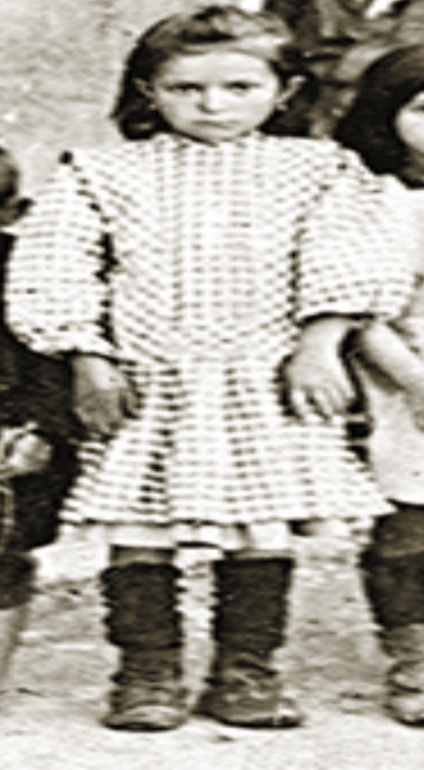 Με λενε Ξενια γεννήθηκα στην Σμύρνη το 1916 σε μια γειτονιά κοντά στην προκυμαία . Ο πατέρας μου ήταν μεγαλέμπορος και είχε το μαγαζί του κοντά στον τουρκομαχαλά. Το σπίτι μας είχε δύο ορόφους, στον πάνω όροφο ήταν το δωμάτιο μου με τους γαλάζιους τοίχους, το λευκό καλάθι με τα κόκκινα τριαντάφυλλα και το μικρό σκαλιστό γραφείο μου δίπλα στην βιβλιοθήκη .Η κουζίνα ήταν πάντα στρωμένη και η μαμά μου πάντα είχε ένα γλυκό έτοιμο για να τρατάρει όποιον ερχόταν. Στο σαλόνι είχαμε ένα μικρό τραπεζάκι και δύο πολυθρόνες που ήταν πάνω στα χοντρά καφέ χαλιά. Το μικρό πηγάδι της αυλής ήταν το αγαπημένο μου μέρος όταν ήμουν μικρή. Θυμάμαι που παίζαμε με τις φίλες μου τα απογεύματα και τρέχαμε στους δρόμους χωρίς να μας νοιάζει τίποτα και μόλις μας φώναζαν οι μαμάδες μας να πάμε σπίτι πάντα τρέχαμε γρήγορα και κάναμε λίγο κούνια όσο προλαβαίναμε και πέντε λεπτά στα κλεφτά για μας ήταν αρκετά. Μια μέρα που ο μπαμπάς μου γύρισε απο την δουλειά μας είπε  πως επιβάλλεται να φύγουμε γιατί θα γινόταν μεγάλο κακό. Αυτό το ακούγαμε καιρό αλλά ποτέ δεν πιστέψαμε ότι κινδυνεύουμε μέσα στν ίδια μας την πατρίδα.  Η μητέρα μου τότε άρχισε να μαζεύει σε ένα μπόγο μόνο με τα απαραίτητα ενώ εγω με την αδερφή μου αναλάβαμε τη γιαγιά. Εκείνη έκλαιγε και μας έλεγε να μην την αφήσουμε από το χέρι για να μην χαθούμε. Η γιαγιά μου το μόνο που πήρε από το σπίτι μας είναι το εικόνισμα της Παναγίας που είχαμε στο εικονοστάσι και ήταν από τη δική της γιαγιά.  Μόλις βγήκαμε απο το σπίτι είδαμε από μακριά καπνό και πήγαμε γρήγορα στην προκυμαία .Εκεί ο κόσμος έτρεχε και έμπαινε σε βάρκες, αν προλάβαινε και έφτανε εκεί ζωντανός,  εμείς μπήκαμε σε μια βάρκα και φύγαμε χωρίς να ξέρουμε που πάμε Κάποια στιγμή φτάσαμε στην Ελλάδα. Εκεί μας φώναζαν πρόσφυγες και λέγανε οτι ήμασταν τούρκοι. Εγώ ένιωθα πως δεν χωρούσαμε πουθενά… μέναμε σε σκηνές σε ένα γήπεδο, μέχρι που κάποια στιγμή μας φιλοξένησε μια οικογένεια με τρία παιδιά. Ήταν πολύ  φιλόξενοι άνθρωποι και ευγενικοί μαζί μας .Το σπίτι που μέναμε ηταν πολύ διαφορετικό από το δικό μας! δεν είχε καν αυλή είχε μόνο έναν όροφο και τα έπιπλα ήταν πολύ διαφορετικά .Στο σχολείο τα παιδιά τους μας προστάτευαν κάπως, τα άλλα παιδιά μας φώναζαν προσφυγάκια και τουρκάκια και οι δασκάλοι δεν έδιναν σημασία .Ομως με τον καιρό συνηθίσαμε, κι εμείς κι αυτά. Δημιούργησα πάλι παρέες με φίλους και οι γονείς μου βρήκαν δουλειά. Ο πατέρας μου πήγε να δουλέψει σε ενα χωράφι ως εργάτης και η μητέρα μου ασχολήθηκε με τα οικιακά. Εγώ και η αδερφή μου δουλεύαμε τα απογεύματα σε ένα ανθοπωλείο. Έτσι σιγά σιγά καταφέραμε να φτιάξουμε τη ζωή μας. Το εικόνισμα που έφερε η γιαγιά μας είναι το μόνο που μας έμεινε από το παλιό μας σπίτι και την παλιά μας ζωή που δεν ξεχάσαμε ποτέ.Πολλά βράδια πριν κοιμηθώ νομίζω πως ακούω τους γονείς μου και τους φίλους τους στο σαλόνι να διασκεδάζουν ήταν το πιο ωραίο νανούρισμα ..Από όλους αυτούς δεν ζει κανείς πια αλλά εφώ που έζησα θα μιλάω πάω πάντα για τη Σμύρνη και θα πεθάνω Ελληνίδα –Σμυρνιά.Πασχαλία Σαρίκα Στ1/ 2ο Δημοτικό Σχολείο Ξάνθης Κεφάλαιο 10οΖηνοβία Μπουγιουκλή 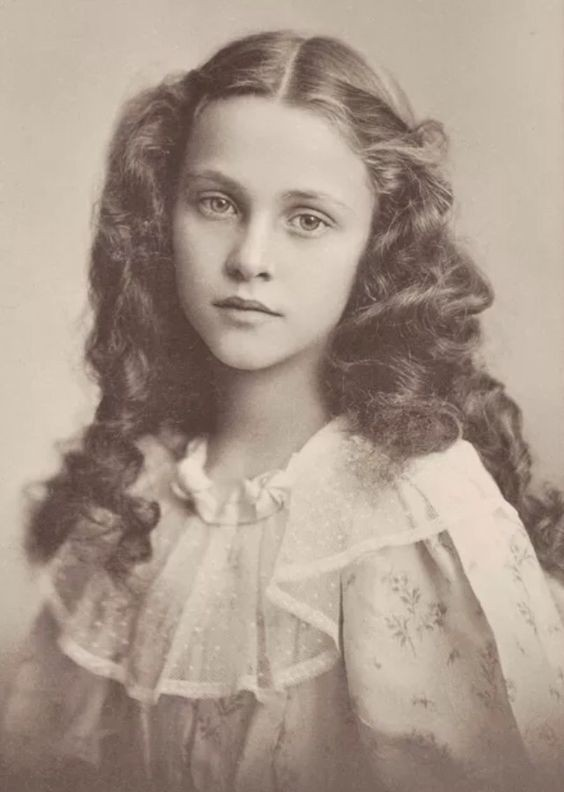 Η ζωή στη Σμύρνη ήταν φανταστική, τα χρόνια περνούσαν γρήγορα και διασκεδαστικά. Ως που έγινε η Μικρασιατική Καταστροφή και όλα άλλαξαν.              Είμαι η Ζηνοβία  Μπουγιουκλή, γεννήθηκα το 1909 στη Σμύρνη, οι γονείς μου ήταν Έλληνες. Η ζωή στη Σμύρνη ήταν πολύ ωραία, καθημερινά πήγαινα σχολείο μαζι με την αδερφή μου την Αφροξυλάνθη, το μεσημέρι βοηθούσα την μητέρα μου με το μαγείρεμα και τις δουλειές του σπιτιού. Ήμασταν αρκετά πλούσιοι, ο πατέρας μου ήταν αρκετά μεγάλος έμπορος.  Όλα ήταν υπέροχα, ζούσαμε σε ένα μεγάλο σπίτι, με αρκετά χρυσαφικά, όλοι ήμασταν πάντα περιποιημένοι και χαμογελαστοί.           Τον Αύγουστο του 1922 όλα άλλαξα, το πρωί στις 26 Αυγούστου ξύπνησα και είδα πως οι γονείς μου ήταν αρκετά ανήσυχοι. Όταν τους ρώτησα ‘‘γιατί είστε τόσο ανήσυχοι;’’ μου έδειξαν μια εφημερίδα που έλεγε ότι θα γίνει ανταλλαγή πληθυσμού και θα έπρεπε να έρθουμε στην Ελλάδα, αλλιώς θα μας σκότωναν. Η μητέρα μου πήγε γρήγορα να φτιάξει έναν μπόγο με όλα τα απαραίτητα πράγματα, ζεστά ρούχα, χρυσαφικά και φυσικά μια εικόνα της Παναγίας για να μας προσέχει. Εγώ κρυφά πήρα το κλειδί του σπιτιού, με την ελπίδα πως θα γυρίσουμε πίσω. Κοίταξα έξω από το παράθυρο, αντίκρισα τον κόσμο να τρέχει προς την θάλασσα επειδή πίσω υπήρχε φωτιά που είχαν ανάψει οι Τσέτες. Το σπίτι μας ήτανε στην προκυμαία, βγήκαμε κατευθείαν έξω. Δεν θα ξεχάσω ποτέ τι είδα, η θάλασσα είχε γίνει κόκκινη από το αίμα και πάνω επέπλεαν πτώματα, άλλοι άνθρωποι που σκαρφάλωναν στα πλοία για να σωθούν και αντί να τους βοηθήσουν τους έκοβαν τα χέρια. Μπήκαμε γρήγορα σε μία βαρκούλα στριμωγμένοι με άλλα πολλά άτομα. Πηγαίναμε κάπου οπού δεν έχω ξαναπάει. Η οικογένεια μου και εγώ, φοβόμασταν πολύ, οι γονείς μου όμως προσπαθούσαν να μη το δείξουν για να μην τρομάξουν εμένα και την αδερφή μου περισσότερο.                Όταν φτάσαμε ήμασταν όλοι αρκετά κουρασμένοι. Ρώτησα ‘‘που βρισκόμαστε;’’  Ένας άγνωστος κύριος απάντησε ‘‘Στην Κρήτη’’. Οι γονείς μου πούλησαν σε πλούσιους Έλληνες ό,τι   χρυσαφικά είχαμε. Στο σχολείο έκανα παρέα μόνο με την αδερφή μου την Αφροξυλάνθη, κανένα παιδί δεν μας συμπαθούσε, όλοι μας έλεγαν τουρκάκια. Είχαμε χάσει όλες τι φίλες μου και δεν ήξερα αν θα της ξαναέβλεπα ποτέ. Δεν θα πω ψέματα, η ζωή ήταν δύσκολη, όμως οι γονείς μας πάντα προσπαθούσαν να μας φτιάξουν την διάθεση, παρόλο που κατέρρεαν από μέσα τους. Ζούσαμε όλοι μαζί σε ένα δωμάτιο, εκεί μέσα υπήρχε ένα μικρό μπάνιο, μια κουζινούλα και δύο κρεβάτια. Ένα μήνα αργότερα ο πατέρας μου βρήκε δουλειά ως εργάτης. Η μητέρα μου έμενε σπίτι μαγειρεύοντας και καθαρίζοντας, επίσης βοηθούσε εμένα και την αδερφή μου με τα μαθήματα του σχολείου. Ένα χρόνο αργότερα όλα άλλαξαν προς το καλύτερο. Εγώ και η αδερφή μου κάναμε φίλες και διασκεδάζαμε. Οι γονείς μας δούλεψαν σκληρά και έβγαλαν χρήματα για να είμαστε καλά οικονομικά και να μπορέσουμε να αγοράσουμε ένα καλύτερο σπίτι. Κατάφερα να επικοινωνήσω με φίλες μου από την Σμύρνη, ευτυχώς όλες είναι καλά και ζουν στην Αθήνα.              Τέλος, χαίρομαι που εγώ και η οικογένεια μου επιβιώσαμε την Καταστροφή και καταφέραμε να βρούμε ξανά τα βήματα μας για να έχουμε μια φυσιολογική ζωή μετά από όλα αυτά που συνέβησαν.   Βασιλική Μπιζάνη Στ1/ 2ο Δημοτικό Σχολείο Ξάνθης            Είμαι η Αλεξάνδρα, πριν την μικρασιατική καταστροφή η ζωή μου ήταν πολύ πιο πλούσια από τώρα, το σπίτι μας ήταν διώροφο και στην αυλή είχαμε λουλούδια που τα πρόσεχε η μαμά σαν τα μάτια της κι μία κούνι που εκεί πέζαμε εκεί με την αδερφή μου την Δέσποινα, δεν θα ξεχάσω ποτέ την κουζίνα που ήταν πολύ πιο μεγάλη και από την αυλή, εκεί έβλεπα τη μαμά μου σχεδόν όλη την μέρα να κάνει γλυκά και φαγητά, αλλά αυτή τη ζωή είχαμε μέχρι το 1922 που εγώ ήμουν 12 χρονών μία μέρα ήρθε ο μπαμπάς με άγχος στο σπίτι και είπε στη μαμά << κάνε έναν κόμπο και πες στα παιδιά ότι πρέπει να φύγουμε >> η μαμά δεν μπόρεσε να ρωτήσει γιατί, ο μπαμπάς πήγε αμέσως να πάρει τα μαχαιροπήρουνα γιατί μόνα αυτά ήταν η περιουσία μας και η μαμά άρχισε να κάνει τον μπόκο εγώ πήγα δίπλα στη μαμά να ρωτήσω γιατί κάνει τον Μπόμπο αφού δεν η μέρα η για πικνικ η μαμά πρώτα δεν μου είπε λίγο την η ικέτεψα και μου είπε τον λόγο, αμέσως πήγα να πάρω μαζί μου την Ρόζα το αγαπημένο μου αρκουδάκι μετά όλοι βγήκαμε από το σπίτι και ο μπαμπάς πήρε το κλειδί του σπιτιού και είπε << θα έρθουμε πάλι, μην ανησυχήσετε >> πήγαμε στην προκυμαία εκεί είχε καράβια που μας πήγανε κάπου αλλού που κανείς δεν ήξερε, κάποιοι ήθελαν να ανέβουν στα καράβια αλλά δεν μπορούσαν και πάλι προσπαθούσαν να ανέβουν και οι άλλοι τους έκοβαν τα χέρια, εκείνη τη μέρα Σμύρνη δεν ήταν η Σμύρνη ξέραμε, εμείς ανέβηκαμε σε ένα καράβι και ήρθαμε στην Ελλάδα εδώ ήτανε διαφορετική η ζωή που είχα συνηθίσει στην Σμύρνη, όταν πρώτο έβαλα κανονικά παπούτσια καθαρά ρούχα και ήμασταν καλά, δεν πίστευα αυτό που ζ 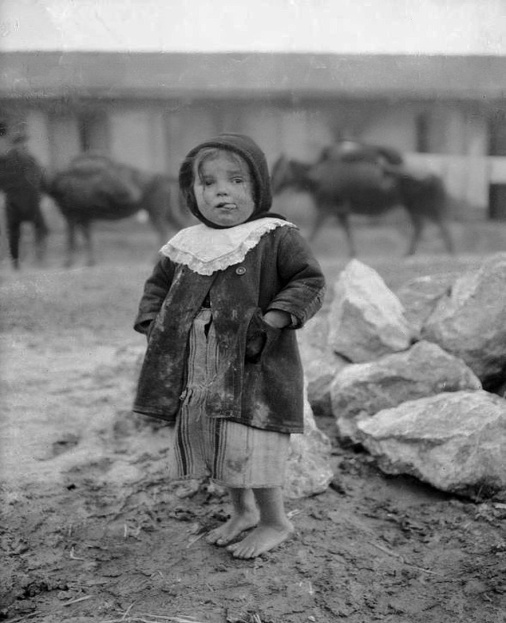 https://www.youtube.com/watch?v=cUPWzjnabx4ΣΤΑΜΑΤΗΣ ΣΠΑΝΟΥΔΑΚΗΣ ΘΑΡΘΕΙΣ ΣΑΝ ΑΣΤΡΑΠΗhttps://www.youtube.com/watch?v=mwSsznxKwvsΠηγή Λυκούδη, Μάνος Κουτσαγγελίδης - Η Έξοδος του '22ΤΟ ΜΕΝΕΞΕΔΕς ΚΑΙ ΖΟΥΜΠΟΥΛΙΑ ΝΑ ΜΠΕΙ ΣΕ ΑΥΤΟ ΤΟ ΒΙΝΤΕΟ https://www.youtube.com/watch?v=reXXuYn94bAhttps://www.youtube.com/watch?v=O7oP8tYKXKk Μενεξέδες και ζουμπούλια (Πολίτικο) - Κατερίνα Παπαδοπούλου  εναρξη ΜΠΑΙΝΟΥΝ ΟΙ ΜΑΘΗΤΕς  ΑΠΟ ΔΙΑΦΟΡΑ ΣΗΜΕΙΑ ΤΗΣ ΑΙΘΟΥΣΑΣ ΜΕ ΔΙΑΦΟΡΑ ΑΝΤΙΚΕΙΜΕΝΑ ΤΟΠΙΑ ΣΚΟΙΝΑΚΙΑ ΟΜΠΡΕΛΙΝΑ ΠΟΔΗΛΑΤΑ ΚΑΡΟΤΣΑΚΙΑ ΜΠΑΛΟΝΙΑ ΑΝΑΠΑΡΙΣΤΟΝΤΑΣ ΕΝΑΝ ΚΥΡΙΑΚΑΤΙΚΟ ΠΕΡΙΠΑΤΟ  ΧΑΡΟΥΜΕΝΗ ΑΤΜΟΣΦΑΙΡΑ ….ΣΙΓΑ ΣΙΓΑ ΠΑΙΡΝΟΥΝ ΘΕΣΕΙΣ ΜΕΧΡΙ ΝΑ ΠΑΓΩΣΕΙ Η ΦΩΤΟΓΡΑΦΙΑhttps://www.youtube.com/watch?v=_WqURH_zNik Εγώ είμαι προσφυγάκι - Γρηγόρης Παπαεμμανουήλhttps://www.youtube.com/watch?v=x0Nye7w-6oI Στο'πα και στο ξαναλεω -Αρετή Κετιμέhttps://www.youtube.com/watch?v=BFkWk5cCrYEhttps://www.youtube.com/watch?v=BFkWk5cCrYE ΑΠΟ ΤΟ ΞΕΝΟ ΤΟΠΟ - ΚΑΤΕΡΙΝΑ ΠΑΠΑΔΟΠΟΥΛΟΥhttps://www.youtube.com/watch?v=Ir2tKjUlmrchttps://www.youtube.com/watch?v=EsM2dGX24L8ΜΙΑ ΣΜΥΡΝΙΑ ΣΤΟ ΠΑΡΑΘΥΡΙ https://www.youtube.com/watch?v=ZuFKSJpiNjYΑλατσατιανήhttps://www.youtube.com/watch?v=XvWrd5-2zBUΓΙΑΤΖΗΛΑΡΙΑΝΗ - Δόμνα Σαμίουhttps://www.youtube.com/watch?v=LXcrpTcI5ec&list=RDXvWrd5-2zBU&index=11Δόμνα Σαμίου - Τζιβαέρι https://www.youtube.com/watch?v=9LBiq9L28y4"Δεν είν'αυγή να σηκωθώ" - Μικρασιάτικα τραγούδια/ΔΟΜΝΑ ΣΑΜΙΟΥhttps://www.youtube.com/watch?v=MdV0LLljh7Mhttps://www.youtube.com/watch?v=MhQe8jnIvz0Η ΣΜΥΡΝΗ ΜΑΝΑ ΚΑΙΓΕΤΑΙΛ Η Ξ Η Διονύσης Σαββόπουλος & Δόμνα Σαμίου - Μαύρη Θάλασσαhttps://www.youtube.com/watch?v=PrzKULMW2Ls Οι μαθητές έρχονται σε επαφή με τα είδη των παραδοσιακών μικρασιάτικων χορών (συρτό, μπάλο και καρσιλαμά) και τους πιο διαδεδομένους χορούς όπως:Κανελόριζα.  Χορός με προέλευση τα δυτικά παράλια της Μικράς Ασίας.Κόνιαλι (χορός των κουταλιών -κουταλάτος). Αντικριστός χορός που χορεύονταν σε όλη την Καππαδοκία μόνο από ζευγάρια γυναικών ή αντρών ή παντρεμένα αντρόγυνα.Απτάλικος. Αντικριστός χορός (είδος ζεϊμπέκικου ή καρσιλαμά). Το όνομά του προέρχεται από την τούρκικη λέξη aptal που σημαίνει «ζαλισμένος», «αργοκίνητος».Γιωργίτσα. Αργός αντικριστός χορός από τα Αλάτσατα της Ερυθραίας.και τραγούδια της εποχής Οι μαθητές ταυτόχρονα με τις ονομασίες και τους τύπους χορού ήρθαν σε επαφή και με τα ανάλογα τραγούδια τα οποία και θα χρησιμοποιηθούν ως μουσική επένδυση στις δυο τελικές παραστάσεις στη γιορτή λήξης.Η Έξοδος του '22 Πηγή Λυκούδη, Μάνος ΚουτσαγγελίδηςΜενεξέδες και ζουμπούλια (Πολίτικο) - Κατερίνα ΠαπαδοπούλουΕγώ είμαι προσφυγάκι - Γρηγόρης ΠαπαεμμανουήλΣτο'πα και στο ξαναλεω -Αρετή ΚετιμέΑΠΟ ΤΟ ΞΕΝΟ ΤΟΠΟ – Κατερίνα ΠαπαδοπούλουΜια Σμυρνιά στο παραθύρι.ΑλατσατιανήΓιατζηλαριανή  - Δόμνα ΣαμίουΤζιβαέρι  Δόμνα ΣαμίουΔεν είν'αυγή να σηκωθώ Δόμνα ΣαμίουΓειά σας βρε παιδιά  Μουσικό Σχολείο ΒόλουΗ Σμύρνη μάνα καίγεται Μουσικό Σχολείο Βόλου